Аналитическая справка по итогам проведения общешкольного мероприятия для учащихся 7-8 классов «Краски осени»           Согласно плану воспитательной работы 21 октября 2021 г.  в МКОУ «Аверьяновская СОШ» было проведено общешкольное мероприятие для учащихся 7-8 классов «Краски осени». Целью мероприятия было вовлечение учащихся во внеклассную жизнь школы, развитие  их творческой самостоятельности в школе. Ответственными за мероприятие были учащиеся 8 классов.  Форма проведения нетрадиционная – конкурсная программа среди команд.  Классом, ответственным за мероприятие, была  проведена работа по организации  мероприятия: продуман сценарий проведения мероприятия,  оформление школьного зала,   музыкальное оформление.                Мероприятие открыла ведущая Исмаилова З.И. (ученица 11 класса), которая  проникновенно прочитала стихи известных поэтов об осени. В ходе конкурсной программы были проведены следующие конкурсы:Приветствие. Кукла в национальном костюме и ее презентация.Литературный конкурс. Стихотворение дагестанских писателей на русском или  родном языке.Сценка, танец или песня -1 из вариантов, (в костюмах).Блюда народов Дагестана. Каждый класс представляет свои блюда. Состав жюри:Вагабова С.О.- зам.директора по УВР;Магомедова Х.Р. – учитель ОБЖ;Рамазанова К.Х. – учитель географии.           По результатам конкурсов жюри подвели итоги:1 место - 8а; 7а классы2 место – 8б; 7б; 7в классы3 место – 8б; 7г. классы           Выводы и рекомендации:           В целом считать подготовку и проведение вечера «Краски осени» на достаточно хорошем организационном уровне. Отметить качественную подготовку 8 а и 7 а классов к вечеру (кл.рук. Закарьяева З.Ш., Курбанова А.И.)  В ходе проведения мероприятия цели достигнуты, вечер прошел в спокойной обстановке, общая готовность классов была  на достаточном  уровне. Продолжить работу по патриотическому, эстетическому, экологическому воспитанию учащихся.               Заместитель директора по ВР: __________Аюбова Р.С. 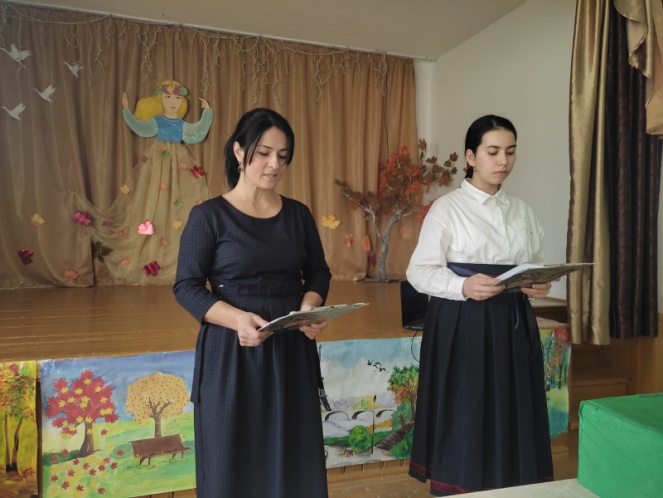 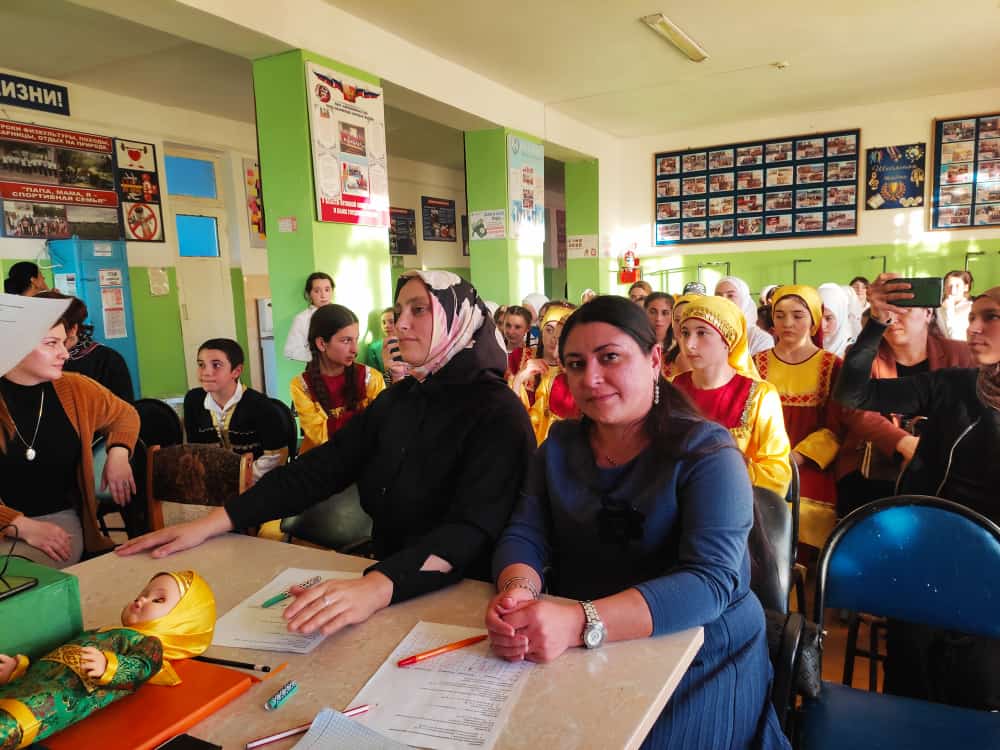 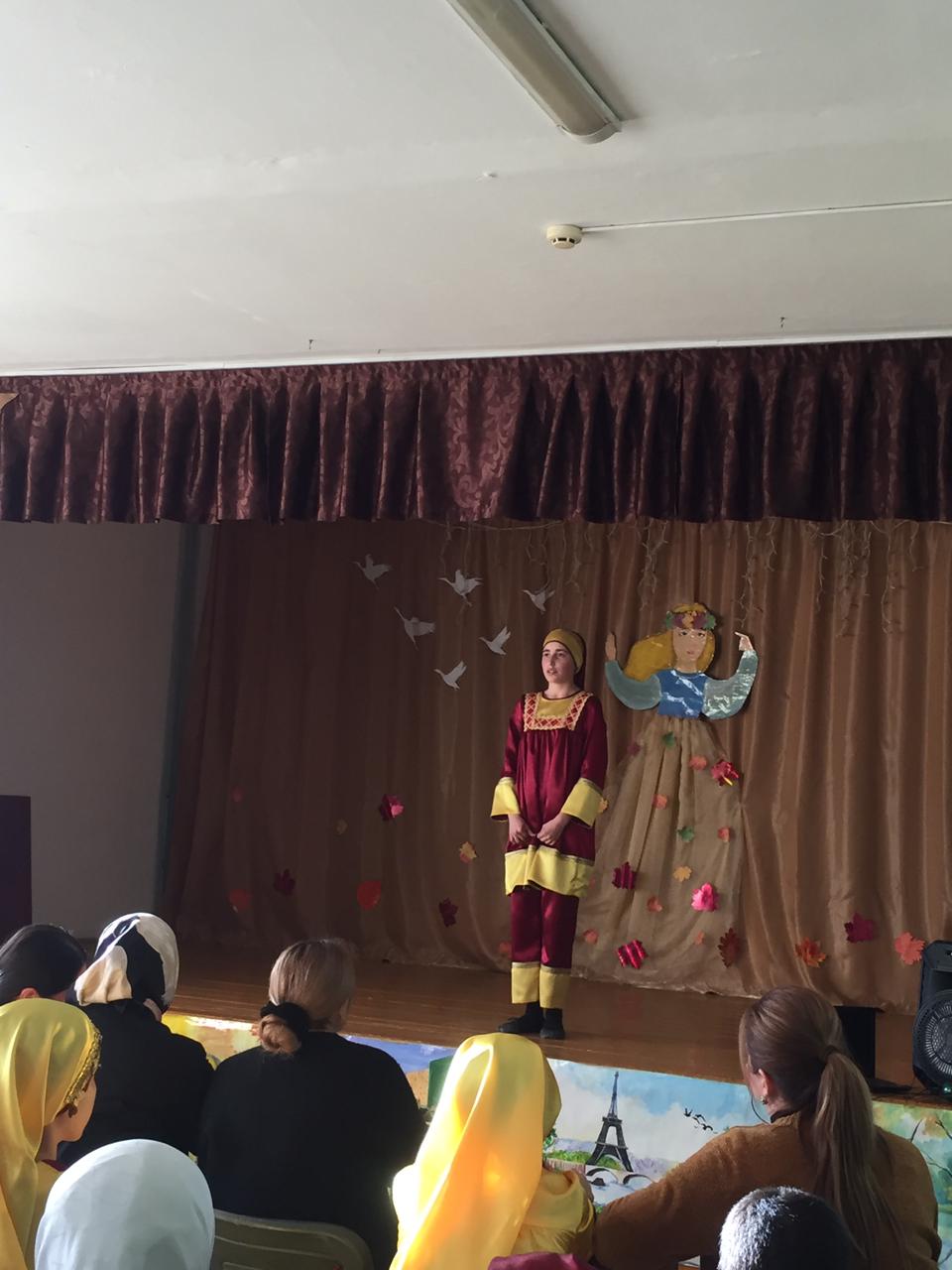 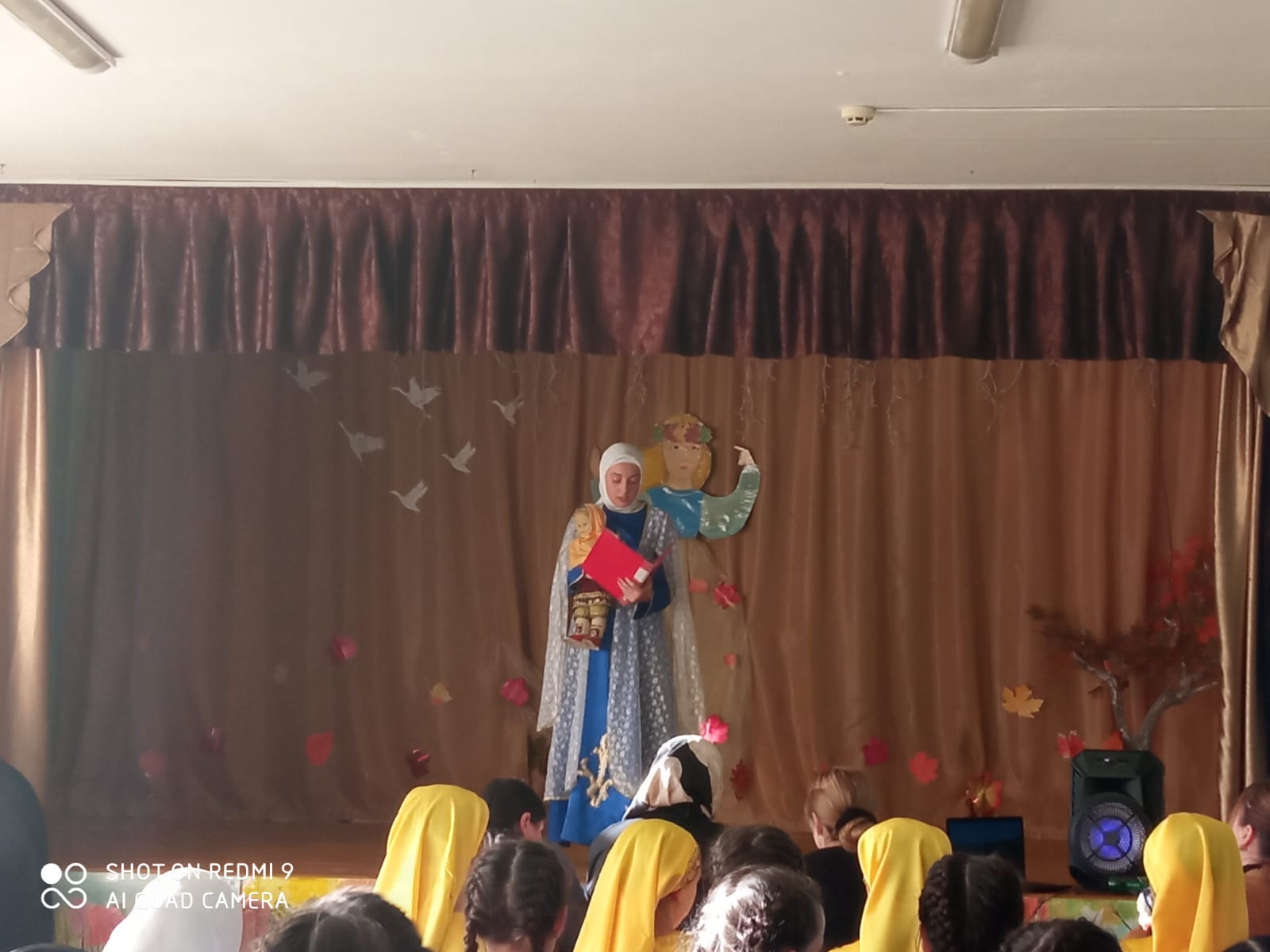 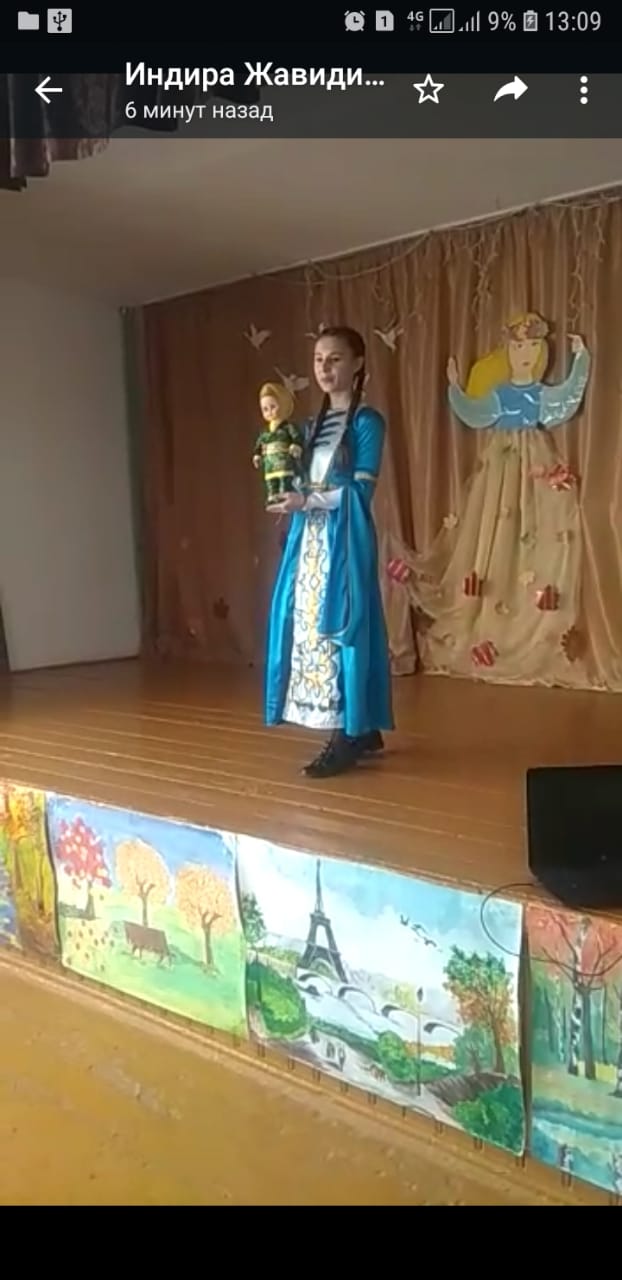 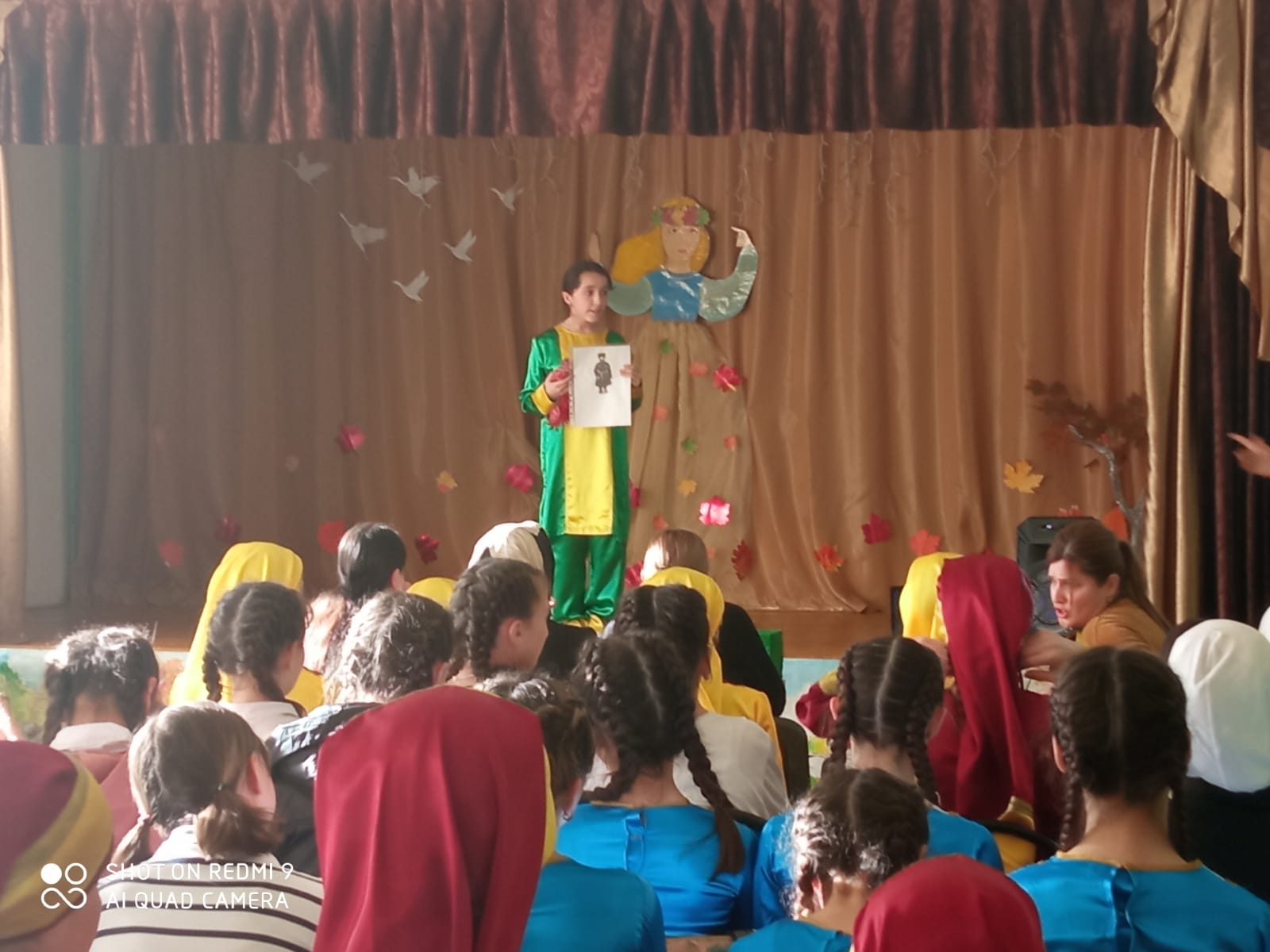 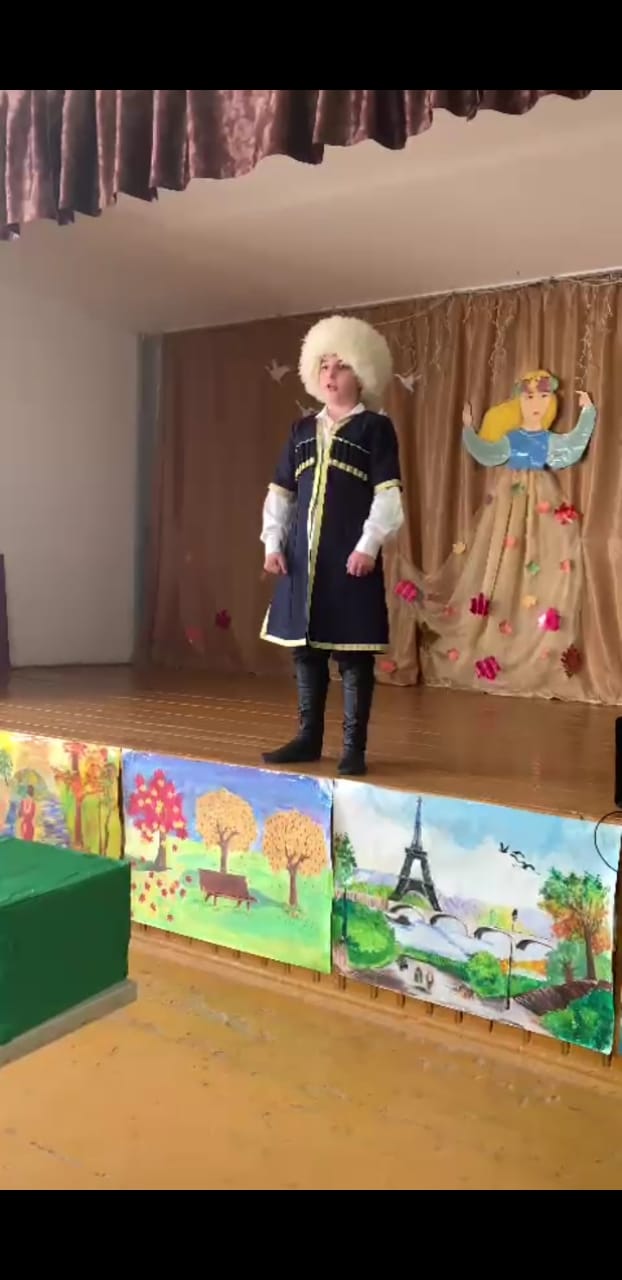 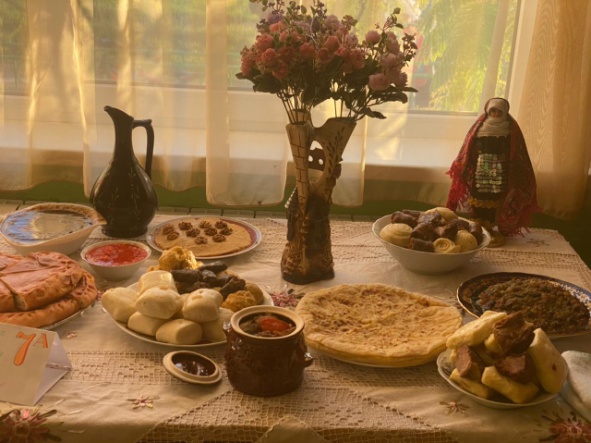 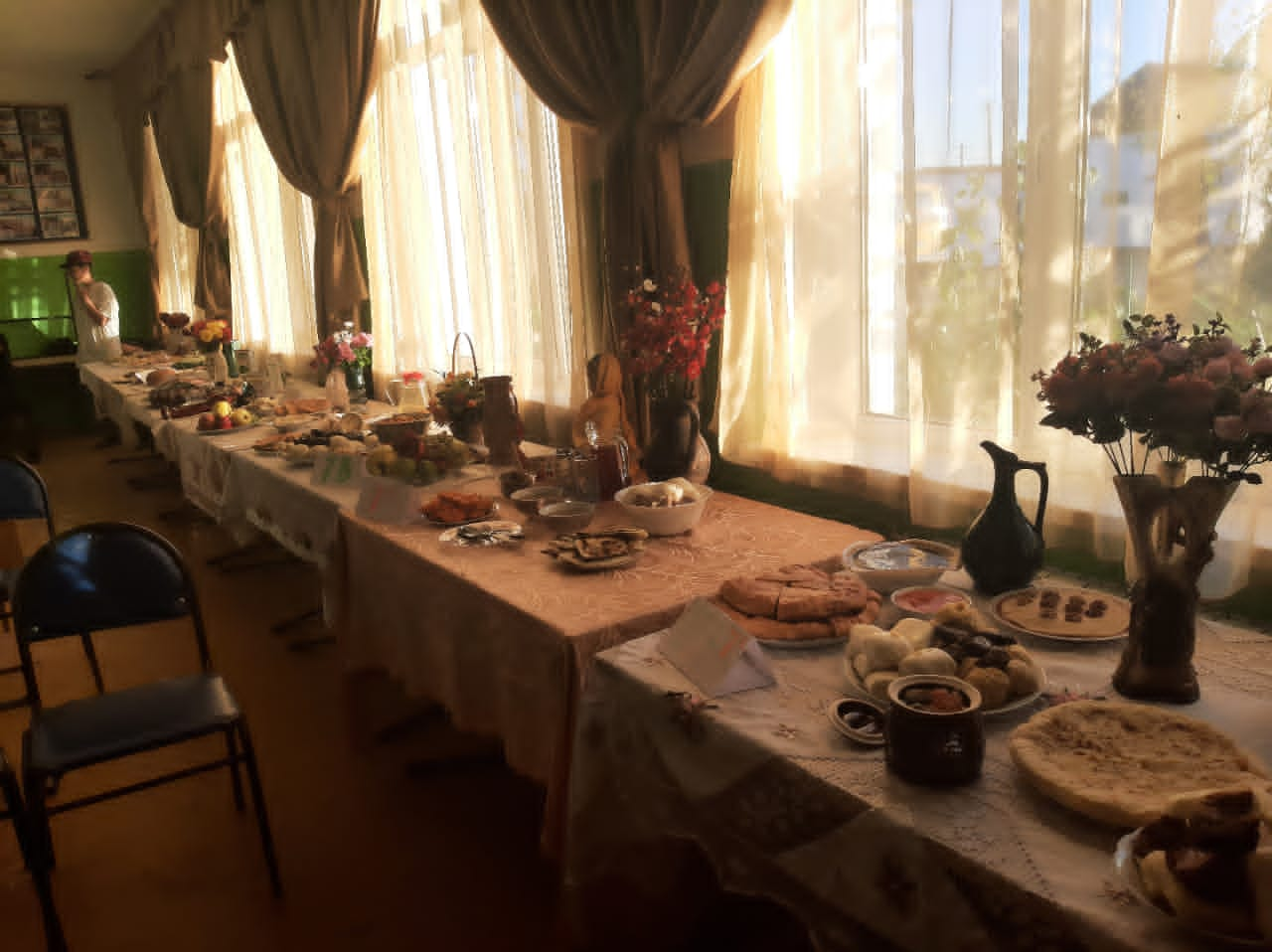 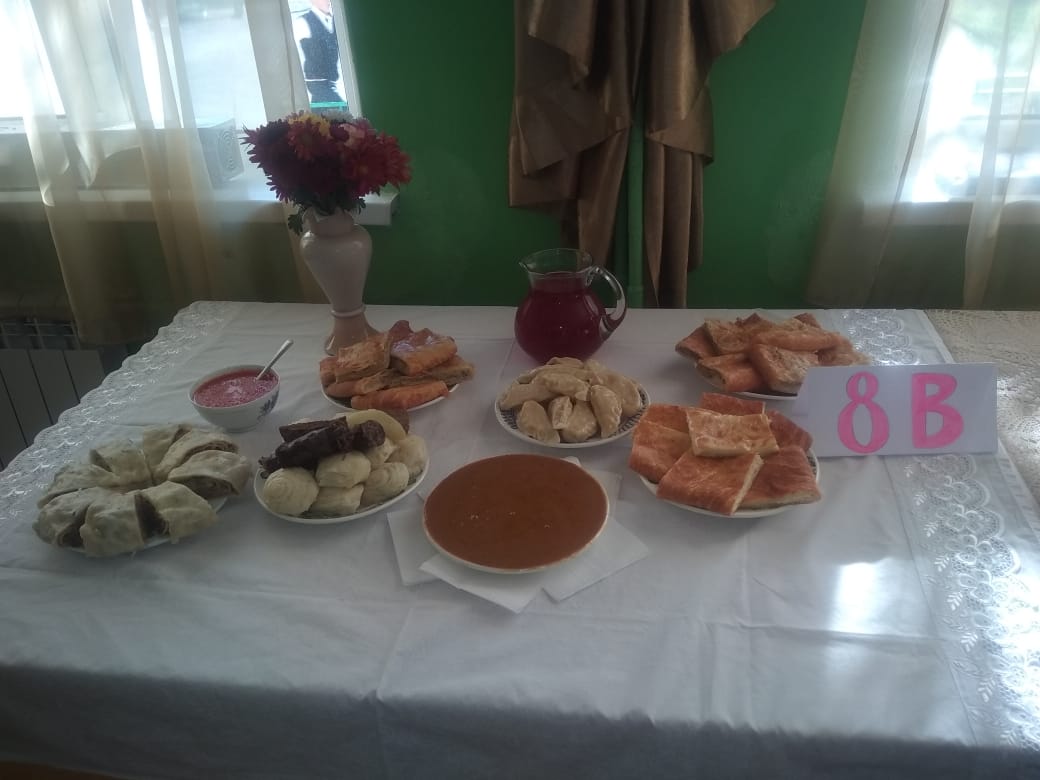 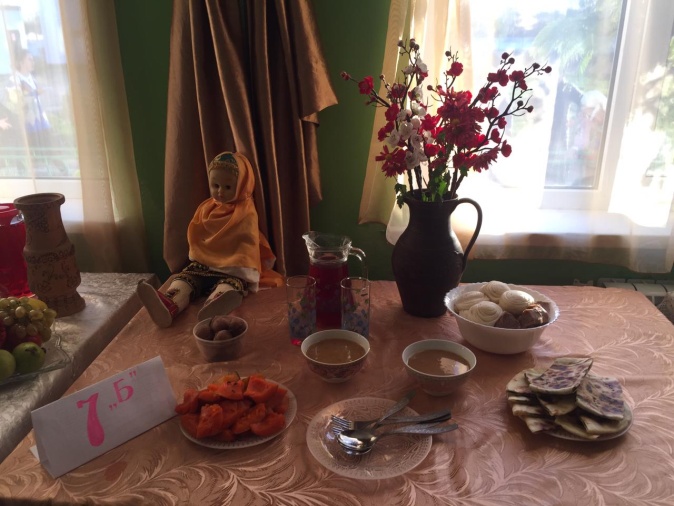 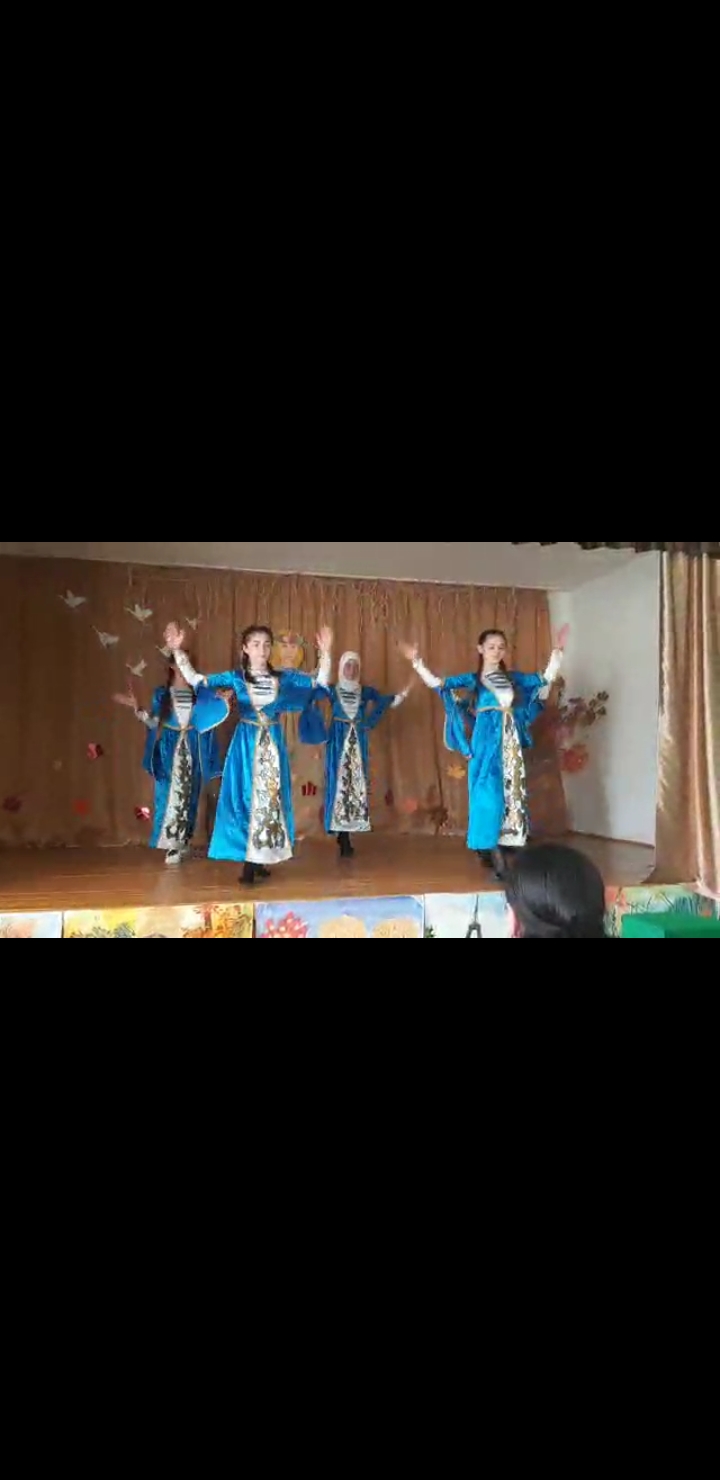 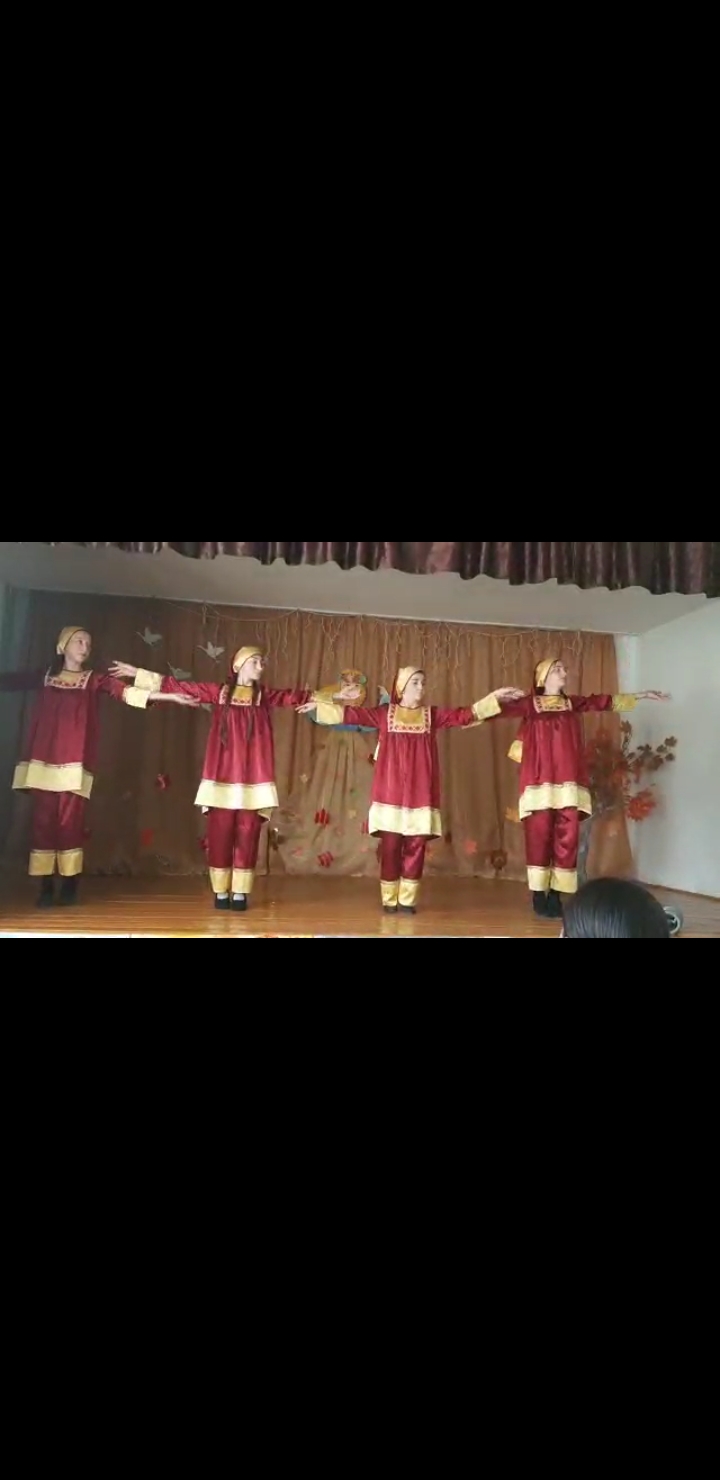 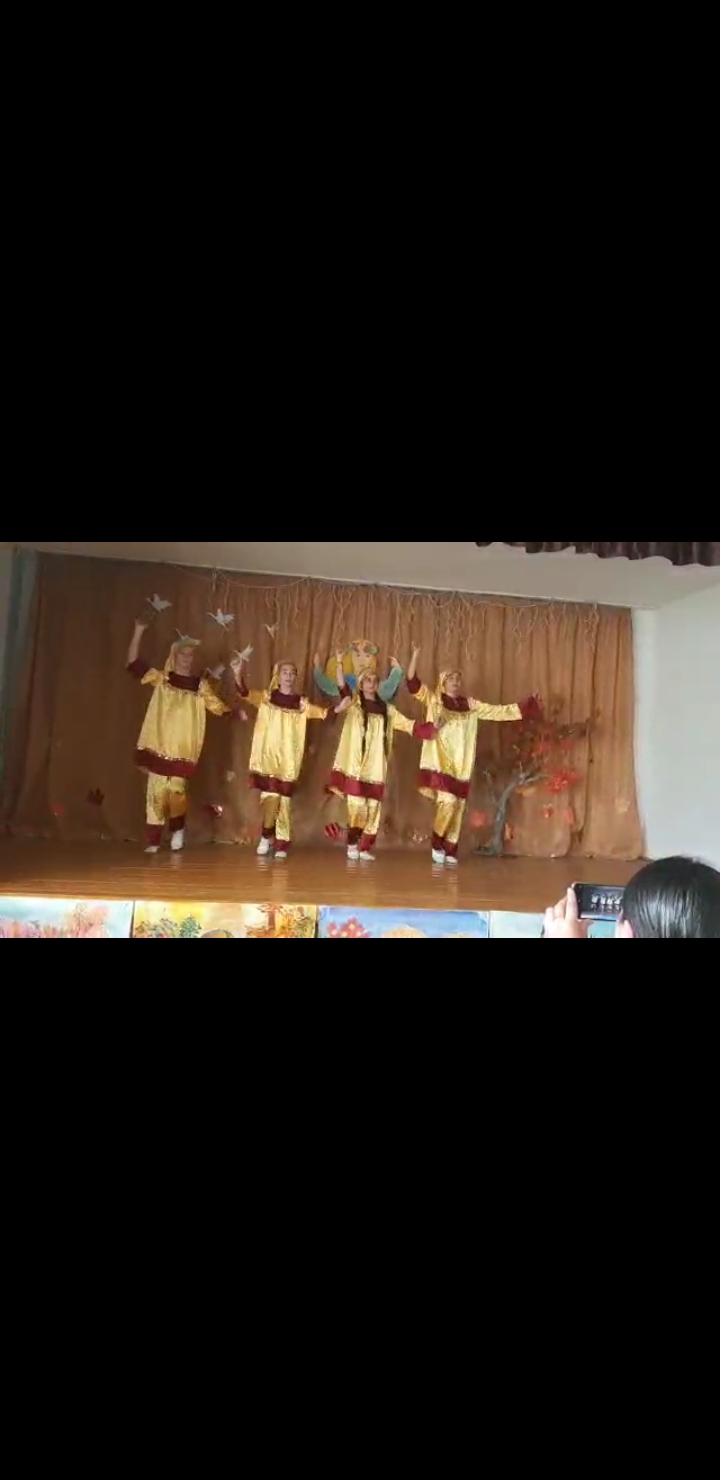 